О внесении изменений в постановление от 13 марта 2023 г. №249 «Об утверждении положения и состава эвакоприемной комиссииМариинско-Посадского муниципального округа Чувашской Республики»В связи с кадровыми изменениями, администрация  Мариинско-Посадского  муниципального округа Чувашской  Республики  п о с т а н о в л я е т :1. Внести изменение в постановление администрации Мариинско-Посадского муниципального округа Чувашской Республики от 13 марта 2023 г. № 249 «О комиссии по предупреждению и ликвидации   чрезвычайных ситуаций и обеспечению пожарной безопасности Мариинско-Посадского  муниципального округа Чувашской Республики» следующие изменения:- приложение №2 «Состав эвакоприемной комиссии Мариинско-Посадского муниципального округа Чувашской Республики» к постановлению изложить в новой редакции согласно приложению;	2. Настоящее постановление вступает в силу после его официального опубликования в периодическом печатном  издании "Посадский вестник" и подлежит размещению на официальном сайте Мариинско-Посадского муниципального округа в информационно-телекоммуникационной сети "Интернет".              3. Контроль за исполнением настоящего постановления возложить на первого заместителя главы администрации Мариинско-Посадского  муниципального округа-начальника Управления по благоустройству и развитию территорий администрации Мариинско-Посадского муниципального округа Чувашской Республики.Глава Мариинско-Посадскогомуниципального округа    Приложение №2Состав  эвакоприемной комиссии администрации Мариинско-Посадского муниципального округас распределением обязанностей между членами комиссииЧăваш РеспубликинСĕнтĕрвăрри муниципаллă округĕн администрацийĕЙ Ы Ш Ă Н У        №Сĕнтĕрвăрри хули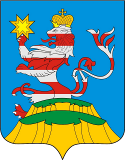 Чувашская РеспубликаАдминистрацияМариинско-Посадскогомуниципального округа П О С Т А Н О В Л Е Н И Е  От 16.02.2024 № 206г. Мариинский Посад№п/пФамилия, имя, отчествоЗанимаемая должность по основной деятельностиОбязанности (должность) в комиссии1.Можаев Вячеслав АнатольевичПервый заместитель главы администрации Мариинско-Посадского муниципального округа-начальник Управления по благоустройству и развитию территорийпредседатель комиссии2.Иванов Алесей ПетровичЗаместитель главы администрации Мариинско-Посадского муниципального округа -начальник отдела организационно- контрольной работзаместитель председателя комиссии3.Михайлова Валентина АлександровнаГлавный специалист-эксперт отдела режимно-секретной работы и мобилизационной подготовки администрации Мариинско-Посадского муниципального округа секретарь комиссии4.АнтоновСергейЛьвовичЗаведующий сектором дорожного хозяйства Управления по благоустройству и развитию территорий администрации Мариинско-Посадского муниципального округа Чувашской Республикиответственный за автотранспорт5.Сапожникова СветланаВладимировнаЗаведующий сектором кадровой работы администрации Мариинско-Посадского муниципального округа Чувашской республикитрудоустройство, учет пребывающего населения6.Павлова Елена ВикторовнаГлавный специалист-эксперт отдела назначения компенсации расходов на оплату жилого помещения и коммунальных услуг отдельным категориям граждан отдела социальной защиты населения Мариинско-Посадского района Министерства труда и социальной защиты Чувашской Республикисоциальное обеспечение населения7.Мешков Максим НиколаевичЗаместитель начальника-начальник полиции  ОМВД России «Мариинско-Посадский»ответственный за обеспечение охраны общественного порядка и безопасности пребывающего населения8.АлбутоваЛюдмила ИльиничнаИ.о.главного врача по медицинской части населения БУ «Мариинско-Посадская ЦРБ им.Н.А.Геркена»ответственный за медицинское обслуживание9.Инна АндреевнаЛьвоваИ.о. начальника отдела цифрового развития и информационных технологий  администрации Мариинско-Посадского муниципального округаответственный за оповещение и связь10.Тихонов Василий ИвановичНачальник миграционного пункта отдела МВД России «Мариинско-Посадский»постановка на паспортный учет населения11.ПоповЮрий  АлексеевичДиректор БУ ЧР «Мариинско-Посадское лесничество» Минприроды Чувашииобеспечение строительными материалами12.МихайловаНатальяМихайловнаВедущий специалист-эксперт (архитектор) отдела строительства, дорожного хозяйства и благоустройства Управления по благоустройству и развитию территорий администрации Мариинско-Посадского муниципального округаоказание помощи при индивидуальном строительстве13.Карпов Евгений НиколаевичВоенный комиссар Чебоксарского и Мариинско-Посадского районов Чувашской Республикиучет военнообязанных14.Имерукова Екатерина НиколаевнаКомандир отделения полиции Мариинско-Посадского ОВО-филиала ФГКУ «УВО ВНГ России по Чувашской Республике-Чувашии»охрана объектов15.Почемов Радим ВячеславовичПредседатель  Октябрьского райпоОбеспечение продуктами питания16.СергееваЕлена МихайловнаИ.о. начальника финансового отдела администрации Мариинско-Посадского муниципального округаОбеспечение финансовыми средствами17.Сырцов Николай АлександровичНачальник Мариинско-Посадского территориального отдела Управления по благоустройству и развитию территорий администрации Мариинско-Посадского муниципального округаОтветственный за сборные эвакуационные пункты далее (СЭП)18.Потемкина Алина АлексеевнаНачальник Аксаринского территориального отдела Управления по благоустройству и развитию территорий администрации Мариинско-Посадского муниципального округаответственный за ПЭП19.Ямщиков Николай ВасильевичНачальник Бичуринского территориального отдела Управления по благоустройству и развитию территорий администрации Мариинско-Посадского муниципального округа ответственный за ПЭП20.Михайлова Лилия НиколаевнаГлавный специалист-эксперт Большешигаевского территориального отдела Управления по благоустройству и развитию территорий администрации Мариинско-Посадского муниципального округаответственный за СЭП21.Жандарова Маргарита ФедоровнаНачальник Карабашского территориального отдела Управления по благоустройству и развитию территорий администрации Мариинско-Посадского муниципальногоответственный за ПЭП22.Андреев Геннадий ПетровичНачальник Кугеевского территориального отдела Управления по благоустройству и развитию территорий администрации Мариинско-Посадского муниципальногоответственный за ПЭП23Далызина Лариса ГеннадьевнаНачальник Октябрьского территориального отдела Управления по благоустройству и развитию территорий администрации Мариинско-Посадского муниципальногоответственный за ПЭП24.Орлов Владимир АльбертовичНачальник Первочурашевского территориального отдела Управления по благоустройству и развитию территорий администрации Мариинско-Посадского муниципальногоответственный за СЭП25.ЧерновЭдуард ВасильевичНачальник Приволжского территориального отдела Управления по благоустройству и развитию территорий администрации Мариинско-Посадского муниципальногоответственный за СЭП26.Емельянова Светлана ЮрьевнаНачальник Сутчевского территориального отдела Управления по благоустройству и развитию территорий администрации Мариинско-Посадского муниципальногоответственный за СЭП27.Алексеев Владимир НиколаевичНачальник Шоршелского территориального отдела Управления по благоустройству и развитию территорий администрации Мариинско-Посадского муниципальногоответственный за СЭП28.КольцоваРенаАврамовнаГлавный специалист-эксперт Эльбарусовского территориального отдела Управления по благоустройству и развитию территорий администрации Мариинско-Посадского муниципальногоответственный за ПЭП